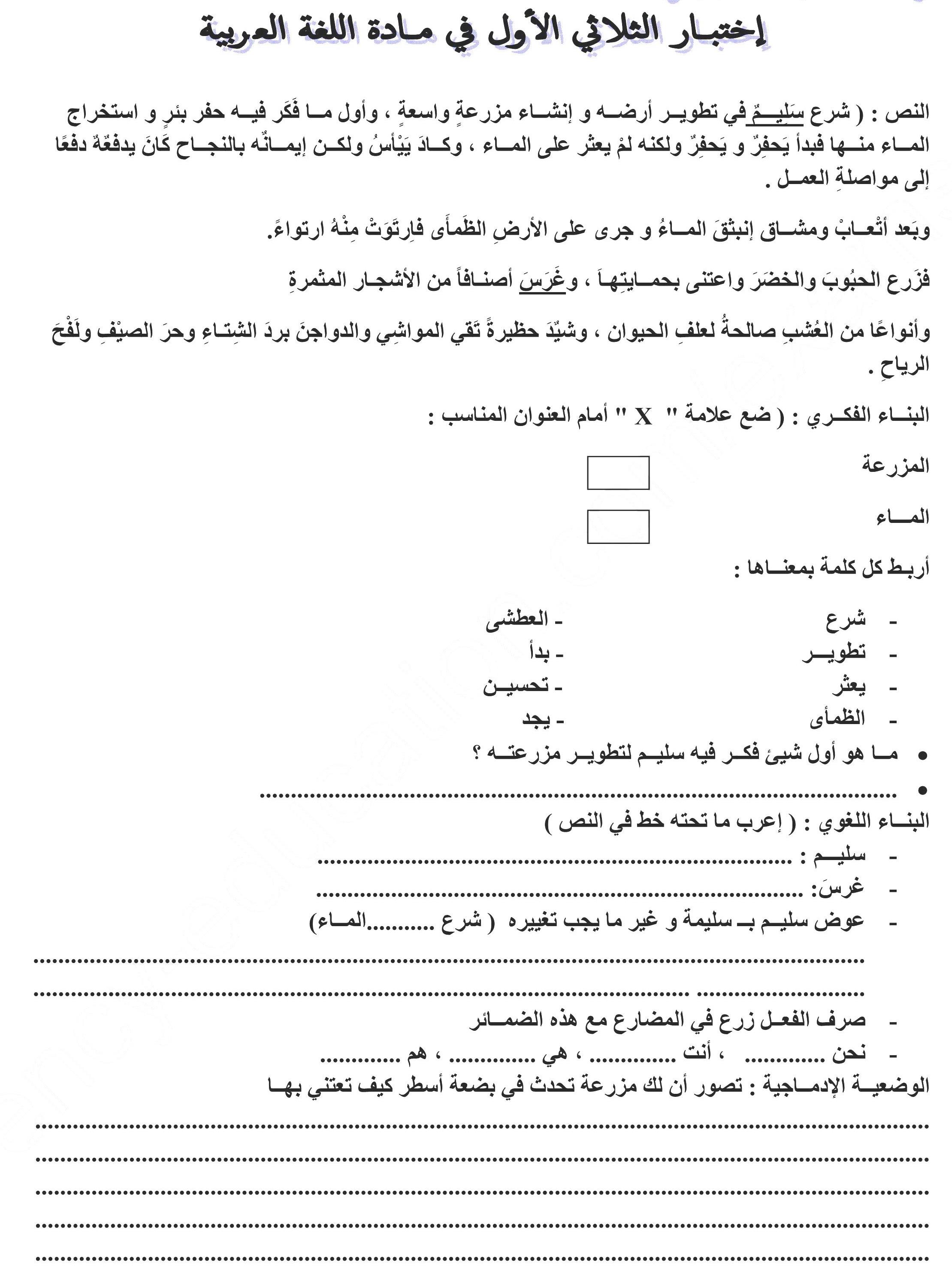 اختبار الفصل الأول في اللغة العربية